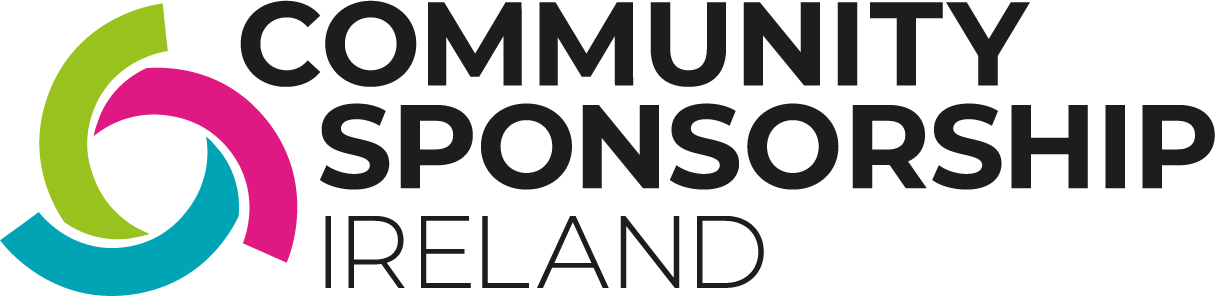 MID-SPONSORSHIP CHECK-INHealthcareYES/NOHave the family received their medical cards?Notes:Notes:Is there family registered with a GP?Notes:Notes:Is the family registered with a Dentist?Notes:Notes:Have you prepared the family with relevant information relating to vaccinations/immunisations?Notes:Notes:Do the family need counselling or any other mental health support? If so have you made appropriate referrals or provided the relevant information on how to access these services?Notes:Notes:Do the family have any remaining medical needs that need to be addressed? If so have you made appropriate referrals or provided the relevant information on how to access these services?Notes:Notes:Do the family know how to contact emergency services in case of emergency?Notes:Notes:Do the family know how to navigate the Irish medical system?Notes:Notes:English Language ClassesYES/NODo the family have access to formal English Language classes?Notes:Notes:Would the family like to engage in any further advanced English Language classes?Notes:Notes:Do the family have access to informal conversational English language practice?Notes:Notes:Are the family aware of online English Language support platforms and apps?Notes:Notes:EducationYES/NOHave children been enrolled in school?Notes:Notes:Have you help the family explore and access extracurricular activities? Notes:Notes:Do members of the family wish to pursue further studies? If so, have you provided them with the relevant information on courses and institutions?Notes:Notes:Are the family aware of various vocational programs and academic courses they are able to access?Notes:Notes:Are there any specific educational needs that need to be addressed before the end of the sponsorship period?Notes:Notes:EmploymentYES/NOAre the relevant family members employed?Notes:Notes:Have the family been provided access to local job seeking supports?Notes:Notes:Are the family aware of any relevant bridging courses or a vocational training opportunities?Notes:Notes:Have you assisted the family in recognising prior qualifications where relevant?Notes:Notes:Are the family aware of their rights as an employee?Notes:Notes:HousingYES/NOAre the family aware of their entitlement to HAP and are they receiving these payments?Notes:Notes:Do the family understand and agree with the terms of their lease?Notes:Notes:Are the family aware of their rights as tenants?Notes:Notes:Do the family know when and how to pay rent and any other household bills (e.g. utilities, phone, internet, TV licence etc.)Notes:Notes:Do the family need/ want to relocate to alternative accommodation?Notes:Notes:If the family wishes to relocate have you assisted them with finding suitable accommodation?Notes:Notes:Social WelfareYES/NOHave the family been provided assistance when applying for social welfare supports?Notes:Notes:Are the family receiving all the benefits they are entitled to?Notes:Notes:Have the family received their IRP cards?Notes:Notes:Have the family received their PPS Numbers?Notes:Notes:Do the family have all the documentation they require?Notes:Notes:FinancesYES/NODo the family need any further assistance with budgeting?Notes:Notes:Are the family in control of their own finances?Notes:Notes:Have bank accounts been set up for the family?Notes:Notes:Is the family familiar with the value of the Euro currency?Notes:Notes:Do the family know how to send and receive money electronically?Notes:Notes:Community OrientationYES/NOIs the family familiar with services and amenities in the local community?Notes:Notes:Do the family know how to attend community activities or events?Notes:Notes:Do the family need your help connecting them with local programs or groups in your community related to their interests?Notes:Notes:TransportationDo you family know how to travel within the local community/ City/ Country?Notes:Notes:Are the family comfortable taking public transport on their own?Notes:Notes:Does your group need to provide further explanations or accompany any of the family members?Notes:Notes:InterpretationDoes your group and the family have access too sufficient interpretation supports?Notes:Notes: